REKLAMAČNÍ LISTREKLAMUJÍCÍ:Jméno a Příjmení:……………………………………………………………………………………………………………………….Adresa:……………………………………………………………………………………………………………………….Telefon:……………………………………………………………………………………………………………………….E-mail:……………………………………………………………………………………………………………………….Dodavatel: TOPSI s.r.o.Číslo prodejního dokladu – faktury: ……………………………………………………………………………..Datum prodeje (datum zdanitelného plnění na faktuře): ……………………………………………………...Označení (název) reklamovaného produktu: …………………………………………………………………..……………………………………………………………………………………………………………………….Výrobní číslo: ………………………………………	Sériové číslo: …………………………………….Popis poruchy, vady: ……………………………………………………………………………………………..……………………………………………………………………………………………………………………….Obsah balení při odevzdání: ……………………………………………………………………………………..……………………………………………………………………………………………………………………….Upozornění: K reklamaci posílejte jen samotný reklamovaný přístroj. Neposílejte příslušenství ani návod k použití, apod.Datum a podpis reklamujícího: …………………………………………………………………………………..---------------------------------------------- (vyplní servis nebo prodejce) ----------------------------------------------Datum podání reklamace: ………………….	            Datum ukončení reklamace: …………………...Výsledek reklamačního řízení: …………………………………………………………………………………..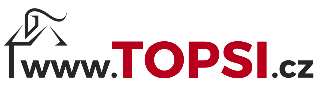 